   Родительское собрание с детьми      «До свидания, 1 класс!»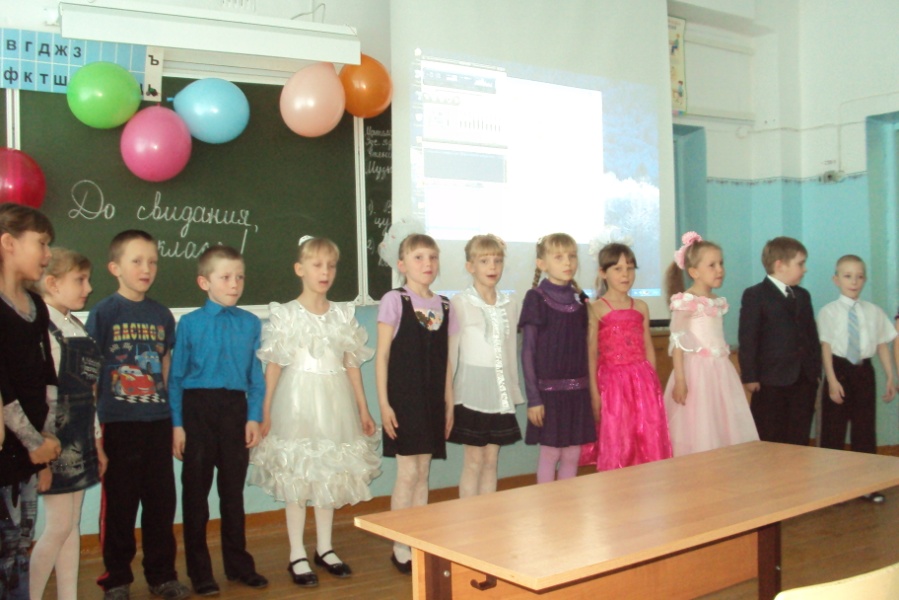 16 мая 2012 годаРодительское собрание  с детьми 1 «А» класс16 мая 2012 год.«До свидания, 1класс!Вступительное стихотворение.Машинисты и ткачи, трактористы и врачи,Лесорубы и шахтёры, космонавты и актёры,Повара и кузнецы, водолазы и певцы.Все когда-то в 1 класс приходили в 1 раз!Стихотворение перед уроком математики.Мне учиться очень нравится. Отвечать я не боюсь.Я могу с задачей справиться, потому-что не ленюсь.И прекрасна, и сильна -  математика страна!Тут везде идёт работа, все подсчитывают что-то,Всюду можно услыхать: «1,  2, 3, 4, 5!»Математика повсюду. Глазом только поведёшь_И примеров разных уйму ты вокруг себя найдёшь.Урок математики.Задачи в стихах.8 воробышков зёрна клюют, 2 осторожно на ветках снуют.Вдруг кошка придет и начнёт куролесить? Сколько воробышков было? (10)Задали детям в школе урок: прыгают в поле 10 сорок,9 взлетели, сели на ели. Сколько осталось в поле сорок? (1)У меня и Аллочки 10 счётных палочек.2 из них уже сломалось. Сколько же осталось?Вопросы на слайде- сколько ног у жука?- сколько ног у червяка?- сколько крыльев у совы?- а у бабочки?- сколько хвостов у двух ослов?- сколько шей у пяти журавлей?Перемена
Песня «Вместе весело шагать!»Стихотворение перед уроком чтения.Как хорошо уметь читать! Не надо к маме приставать,Не надо бабушку трясти: «Прочти, пожалуйста! Прочти!»Не надо умолять сестрицу: «Ну прочитай ещё страницу!»Не надо звать, не надо ждать, а можно взять и почитать!Букв сначала мы не знали. Мамы сказки нам читали.А теперь читаем сами. Подружились сказки с нами.Я с этой книгой в 1 раз пришёл в свой 1, светлый класс.Я эту книгу полюбил, я в ней все буквы изучил.И как мне радостно сказать: «Умею я теперь читать!»Урок чтения.    Назовите последнее слово правильно:1. ГДЕ ОБЕДАЛ ВОРОБЕЙ? В ЗООПАРКЕ У ДВЕРЕЙ.2. МЫ СОБИРАЕМ ВАСИЛЬКИ, НА ГОЛОВАХ У НАС ЩЕНКИ.3. ПОЭТ ЗАКОНЧИЛ СТРОЧКУ, В КОНЦЕ ПОСТАВИЛ БОЧКУ.Кто из сказочных героев сказал слова? « Иду к бабушке и несу ей пирожок и горшочек масла.» «Кто сидел на моём стуле и сломал его?»«Ой, вы бедные сиротки мои, утюги и сковородки мои!» «Куплю куртку для папы Карло!» «Я сегодня поймал, было рыбку…» «А зачем на свете мёд?»ПеременаЧастушки.Мы собрали пап и мам, но не для потехи.Мы сегодня рапортуем про свои успехи.Мы девчонки-хохотушки, мы весёлые всегда.Вам споём сейчас частушки, да про школьные дела.Мы девчонок уважаем, можем смело вам сказать.Очень трудные задачи будем мы за них решать.В нашем классе все ребята любят отличиться.Кто рисует, кто поёт, лишь бы не учиться.Скоро кончим этот класс и наступит лето.Вот и кончили мы петь школьные куплеты.Стихотворение перед уроком «Мир вокруг нас»Будем в школе так трудится, чтобы знать как хлеб родится,Знать, где рожь, а где пшеница, что такое сельский труд.И что булки в закоулках на деревьях не растут.Урок «Мир вокруг нас»Найди лишнее слово:берёза    малина   соснаворобей   стрекоза    воронажаба   тритон    щуказмея   белка    лиса А какие грибы вы не возьмёте? Опёнок, мухомор, маслёнок, лисичка, бледная поганка, подберёзовик, сатанинский гриб, подосиновик? Перемена                              Песня «Ничего на свете лучше нет» Стихотворение перед уроками музыки и физкультуры.Умей если нужно заштопать чулок,Без помощи свой приготовить урок.Будь первым в ученье, будь первым в труде. У нас белоручек не любят нигде.Урок музыки и физкультуры.Спеть детскую песенку.Игра «Меткий стрелок»Мячи. Нужно попасть в ведро. Каждый участник кидает, подсчитывают очки, затем другая команда.Танцевальный марафон.Устроим танцевальный весенний марафон, Но только не обычный, а с шариками он.(Пара, взявшись за руки, танцует. Сначала медленно, постепенно всё быстрее. Побеждает пара, которая не уронит шарик.)Стихи по случаю окончания 1 класса.Вот и кончился год наш учебный. Не зовите вы нас «первоклашки».Стали туфли малы нам и  кеды, и короткими стали рубашки.Мы читали, писали, считали, шили. клеили и рисовали,Пели песни про всё на свете. Ведь мы очень счастливые дети!Мы прощаемся с 1 классом. Лето, лето – мы рады тебе!Отдохни от нас милая школа, мы вернёмся к тебе в сентябре!- Понравилось вам занятие?-Посмотрим слайды про нашу жизнь в 1 классе.